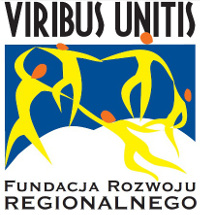 Téma: půjčky u nebankovních institucí – rychlé půjčkyDidaktické materiály připravili:I.	Odůvodněné volby tématuRychlé půjčky jsou mezi spotřebiteli velmi oblíbené. Firmy, které je nabízejí, často používají agresivní metody reklamy. Úrokové sazby půjček jsou často vyšší než úrokové sazby nabízené bankami, v důsledku čehož spotřebitelé mohou mít problém s jejich splácením. Půjčky poskytované s vysokými úrokovými sazbami ochuzují dlužníka a podporují dluhovou spirálu.  Podnikavý člověk by měl umět hledat levné úvěry a půjčovat si peníze rozumně, pouze na důležité účely. II.	Obecné cíle vzdělávání:předat znalosti na téma specifik rychlých půjček,vysvětlit, z čeho se skládají náklady na půjčku, poukázat na rizika půjčování peněz u nebankovních institucí, vytvořit schopnost srovnávat nabídky úvěrů a volby nejvýhodnější.III.	Tematický rozsah hodinySpecifika rychlých půjček,Náklady na půjčky a úvěry,Rizika a nebezpečí spojená s půjčováním peněz u nebankovních institucí,Výběr nejvýhodnější nabídky půjčky – praktické cvičení.IV.	Metody vedení hodinyMini přednáška (na základě prezentace)Učební pomůcky – interaktivní video Vlastní práce na základě zdrojů z internetuDiskuse pod vedením Zdroje:https://www.zadluzenia.com/chwilowki-zagrozenia/https://www.dziennikprawny.pl/pl/a/pozyczka-chwilowka-na-jakie-zapisy-w-umowie-uwazachttps://www.finansowysupermarket.pl/artykul-co-sklada-sie-na-calkowity-koszt-pozyczki-2434836https://mfiles.pl/pl/index.php/Po%C5%BCyczkaÚkol: Určete hypotetickou částku, kterou byste si chtěli půjčit, a účel, na který byste ji chtěli použít. Proveďte analýzu nabídky nebankovních institucí na internetu, prozkoumejte jejich celkové náklady na půjčku a skutečnou úrokovou sazbu pro částku, kterou jste určili v bodě 1. Vyberte nejvýhodnější nabídku. Proveďte analýzu nabídek bank v rozsahu hotovostních půjček, prozkoumejte jejich celkové náklady na půjčku a skutečnou úrokovou sazbu pro částku, kterou jste určili v bodě 1.Porovnejte nejvýhodnější nabídku nebankovních institucí s nejvýhodnější nabídkou bank. Své závěry prezentujte třídě. 